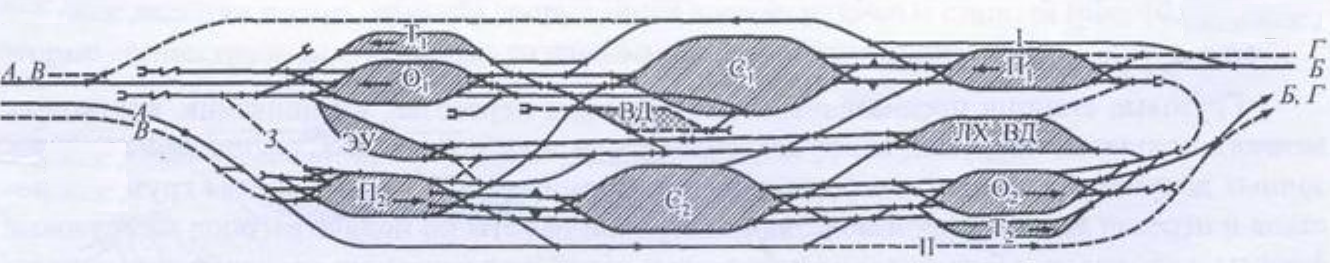 Лекция 2 – Двусторонние сортировочные станции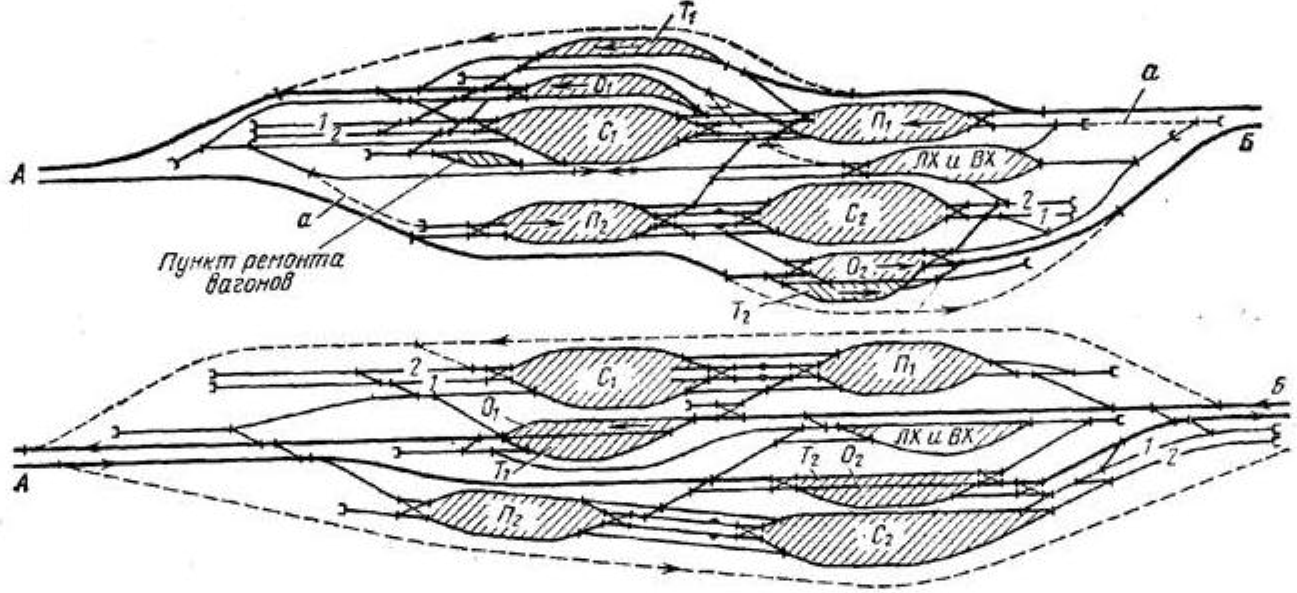 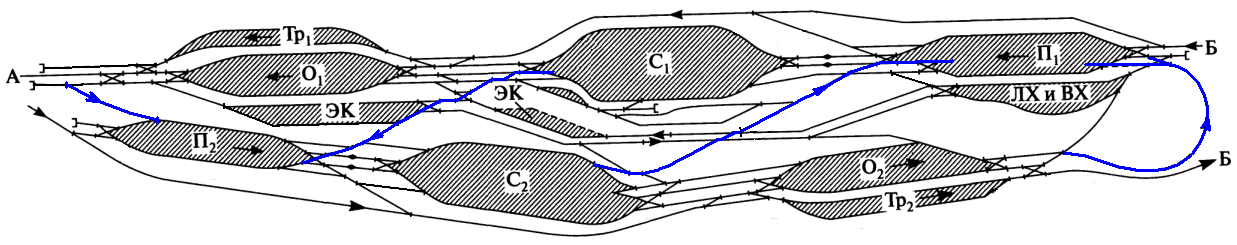 Передача углового потока